Terninger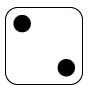 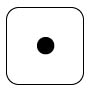 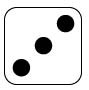 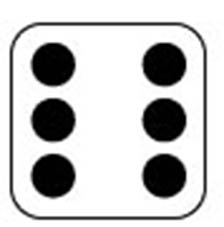 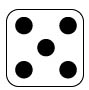 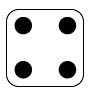 